Зачёт по теме «Сфера. Шар». .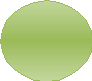 Вариант 1.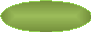 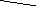 ООО А 1. Как называется поверхность, состоящая из из всех точек пространства,расположенных на данном расстоянииот данной точки?Как называется отрезок, соединяющий центр шара с точкой шаровой поверхности?Вращением какой геометрической фигуры может быть получен шар?Как называется сечение шара плоскостью, проходящей через диаметр?Сколько можно провести касательных прямых к сфере через одну точку сферы?Как называется плоскость, имеющая со сферой только одну общую точку?Вставьте пропущенное слово (слова):6  Радиус сферы, проведённый в точку касания сферы и плоскости, ____________ к касательной плоскости.7  Чем меньше расстояние от центра шара до секущей плоскости, тем _________ радиус сечения.8   Линия пересечения двух сфер является ____________.9   Многогранник называется _______________________, если все его вершины лежат на сфере.10  Около пирамиды можно описать сферу тогда и только тогда, если _________________________________________.11 Если в прямую призму вписан шар, то его центр лежит _____________________, проходящей через центры окружностей, вписанных в основания призмы.Выберите верный вариант(ы) ответа:Если сфера касается всех граней многогранника, то она называется …а) описанной около многогранника;б) вписанной в многогранник;в) касательной к многограннику.14. Шар можно вписать в …а) произвольную призму;б) любую треугольную пирамиду;в) любую треугольную призму;г) пирамиду, все грани которой равно наклонены к плоскости основания;д) любую правильную пирамиду;е) любую правильную призму.15. Сферу можно описать около …а) любой призмы;б) любой правильной пирамиды;в) наклонной призмы;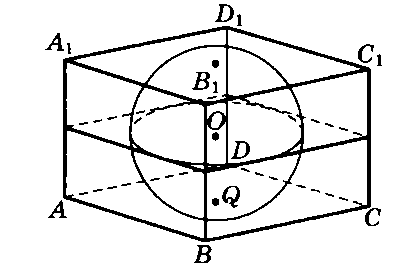 г) любого цилиндра.Решите задачу:16. Прямоугольный параллелепипедописан около сферы радиуса 6 см.Найдите площадь полной поверхностипараллелепипеда.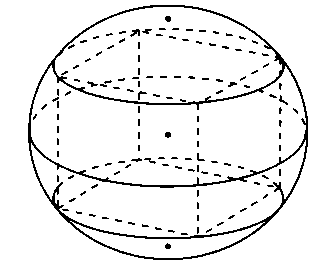 17. Около куба с ребром описан шар.Найдите площадь поверхности шара.18. Найдите образующую цилиндра,описанного около сферы радиуса 3 дм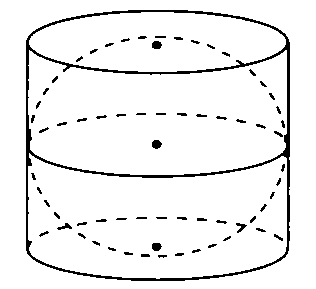 .Зачёт по теме «Сфера. Шар». 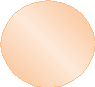 Вариант 2.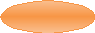 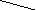 Как называется тело, ограниченное сферой?Вращением какой геометрической фигуры может быть получена сфера?3.Как называется отрезок, соединяющий две точки сферы и проходящий через её центр?4. Какая геометрическая фигура получается в сечении шара плоскостью?5. Как называется сечение сферы плоскостью, проходящей через её центр?6. Сколько общих точек имеют сфера и плоскость, если расстояние от центра сферы до плоскости равно радиусу сферы?Вставьте пропущенное слово (слова):7. Радиус сферы, проведённый в точку касания сферы и прямой, _______________ к этой прямой.8. Чем меньше радиус сечения шара плоскостью, тем _________ расстояние от центра шара до секущей плоскости.9. Если в шаре проведены два больших круга, то их общий отрезок является _____________ шара.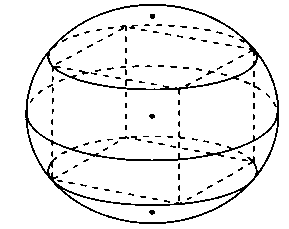 10. Если каждая грань многогранника является касательной плоскостью к сфере, то такой многогранник называется _____.11. В пирамиду можно вписать сферу (шар) тогда и только тогда, если ________________________________________.12. Центр шара, описанного около прямой призмы, лежит __________________, проведённой через центр окружности, описанной около основания.Выберите верный вариант(ы) ответа:13.Если на сфере лежат все вершины многогранника, то она называется …а) описанной около многогранника;б) вписанной в многогранник;в) касательной к многограннику.14. Шар можно описать около …а) любого конуса;б) любой четырёхугольной призмы;в) любой правильной призмы;г) пирамиды, боковые рёбра которой равны;д) любой треугольной пирамиды;е) наклонной призмы.15. В прямую призму, в основание которой вписана окружность, можно вписать сферу, если …а) высота призмы равна диаметру вписанной окружности;б) центр сферы лежит на высоте призмы;в) высота призмы равна радиусу вписанной окружности.Решите задачу: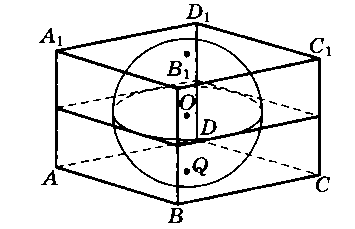 16. В правильную четырёхугольную призмувписана сфера радиуса 4 см. Найдитеплощадь полной поверхности призмы.17. Около куба с ребром описан шар.Найдите площадь поверхности шара.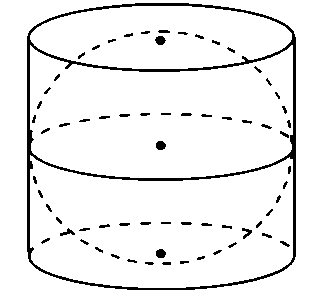 18. Найдите радиус сферы, вписаннойв цилиндр, образующая которогоравна 16 м.